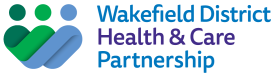 Wakefield District Health & Care Partnership - AgendaName of meetingDate, Time, LocationAdministrationMain itemsFinal itemsProud to be part of West Yorkshire Health and Care PartnershipAgenda noItemTimePPT / PaperLead 1Welcome and apologies2Declarations of Interest3Approval of minutes from the last meeting4Action log from the last meeting5Matters arisingAgenda noItem  TimePPT / PaperLead Right click then select table properties to update Alt Text with your main content items, for accessibility purposes.Agenda noItem  TimePPT / PaperLead Any other businessAllDate and time of next meeting